 Financiers à 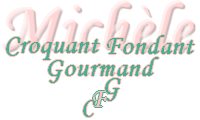 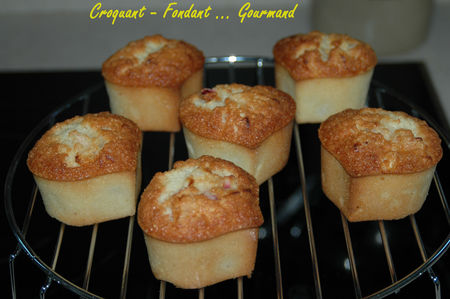 Pour 7 Croquant-Gourmands :
- 80 g d'amandes en poudre
- 60 g de farine
- 135 g de sucre vanillé maison 
- 4 blancs d'œufs
- 75 g de beurre fondu et refroidi
- 1 càs de rhum
- 1 ou 2 pêches (ou autres fruits frais ou au sirop)
- amandes effilées (oubliées)Empreintes en silicone (7 petits cœurs pour moi)Préchauffer le four à 160° (chaleur tournante pour moi).Battre légèrement les blancs d'œufs, juste pour les faire mousser.Ajouter le beurre fondu puis le sucre, le rhum et la farine tamisée.Bien mélanger au fouet électrique pour obtenir une pâte lisse.Remplir les empreintes. Poser sur le dessus de chaque petit gâteau quelques dés de pêches.Enfourner pour 25 mn environ.Laisser refroidir avant de démouler.